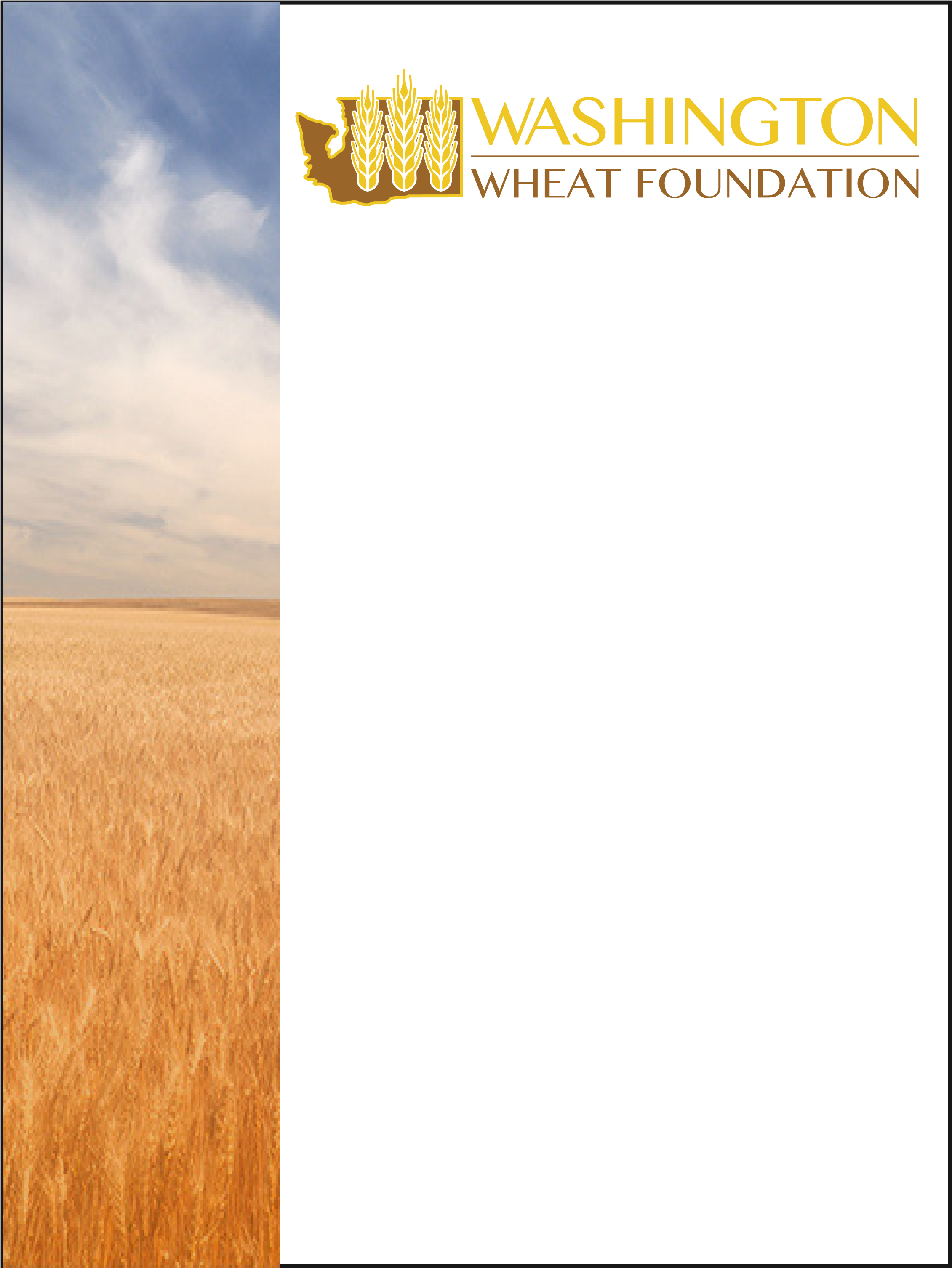 Auction DonationsFor years, the Washington Wheat Foundation Auction has been a highlight of our convention. Proceeds from the Auction benefit our Washington ag industry. From research equipment to scholarships, the Washington Wheat Foundation supports various activities making a positive influence on farming including:  	•  Public Information (through WAWG)Research Equipment GrantsWashington Association of Wheat GrowersScholarships (Two $1500 scholarships are awarded each fall to WSU)Educational Grants that Support the Consumer & Youth 	    EducationThe Auction will be held at the convention’s evening banquet on Thursday, December 2, 2021, at The Davenport Grand Hotel. If you and/or your company would like to make a charitable contribution to the 2021 Washington Wheat Foundation Auction, please fill out the form below and fax it to the WAWG office at 509-659-4302, or mail it to 109 E. First Ave., Ritzville, WA  99169. If you have questions, feel free to contact Walt Neff at 509-544-9099 and neffrnch@bossig.com OR Kate Malone at 509-710-3559 and washingtonwheatfoundation@gmail.com.Company Name____________________________________________Contact Name_____________________________________________Phone______________________________________________________Description of Donated Item(s)____________________________________________________________________________________________________________________________________________________Market Value of Donated Item_______________________________